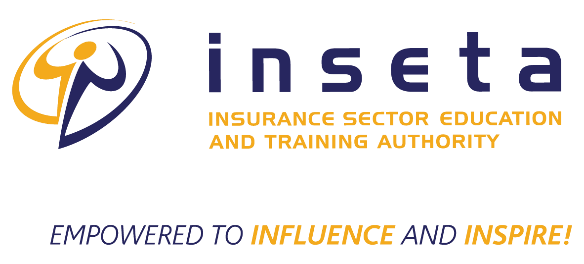 EXTERNAL INTEGRATED SUMMATIVE ASSESSMENT (EISA) ACCREDITED CENTRESASSESSMENT CENTRE CITY / PROVNCEPHYSICAL ADDRESSVENUE CONTACT PERSONSTATUSMilzet Holdings: Johannesburg - GautengMilzet Holdings121 Eloff ExtensionTeba ParkSelby – JHBKhethiwe MyeniThulani011 493 8471AccreditedFelix Risk Training TVET College: Durban – KZNFelix Risk Consultants4 Meadow RoadSydenham – DurbanAjai MohunBernadette Felix031 207 3245AccreditedNorthlink TVET College: Cape Town – Western CapeNorthlink TVET College80 Voortrekker RoadBellville – Cape TownGideon ArendseCebisa Manyela021 970 9000AccreditedEast Cape Midlands TVET College: Kariega – Eastern CapeEast Cape Midlands2 Bickfields RoadKariega – GqeberhaGcobisa Clay041 995 2000AccreditedSouth Cape TVET College: George – Western CapeSouth Cape TVET College125 Mitchell StreetGeorgeRaldia Kirchner044 847 2360AccreditedSA Campus: Bloemfontein – Free StateSA Campus8 Valencia Street – Donald Murray StreetHillside - Bloemfontein Samara Berrange081 344 0016AccreditedKing Sabata Dalindyebo TVET – Eastern Cape R61 Queenstown Rd, Cicirha Village Mtata, 5099Vuyo Ntetha047 505 1034AccreditedLetaba TVET: Limpopo1 Claude Wheatly Street, TzaneenLimpopoMaleho Matlala015 307 5440       AccreditedTjantjello Training SolutionsGauteng – Johannesburg108 Columbine Avenue, MendeorJuliet Pelembe073 300 7393Western Cape Community Education and Training College22 Bowler Street, Elsies RiverNuraan Muller0605004861Ingwe TVET CollegeFinancial Planning Institute (FPI)Eastern Cape – Mt Frere84 Sophia Street, Fairland, Randburg, JohannesburgOosthuizen Kobus0114706000AccreditedMagalsGauteng – Jhb23 Webber Street, Selby, BooysensGideon Sithole010110435AccreditedKing PriceBlock A, Menlyn Corporate Park, Cnr Garsfontein Road & Corobay Avenue, Waterkloof Glen X11Lethabo NeluheniPendingNubian SkillsGauteng – PretoriaBlock A, Menlyn Corporate Park, Cnr Garsfontein Road & Corobay Avenue, Waterkloof Glen X11Lethabo NeluheniPendingSalitg Training CollegeLimpopo – PolokwaneForum Centre23 Thabo Mbeki StreetPolokwaneAdv MalatshiPending